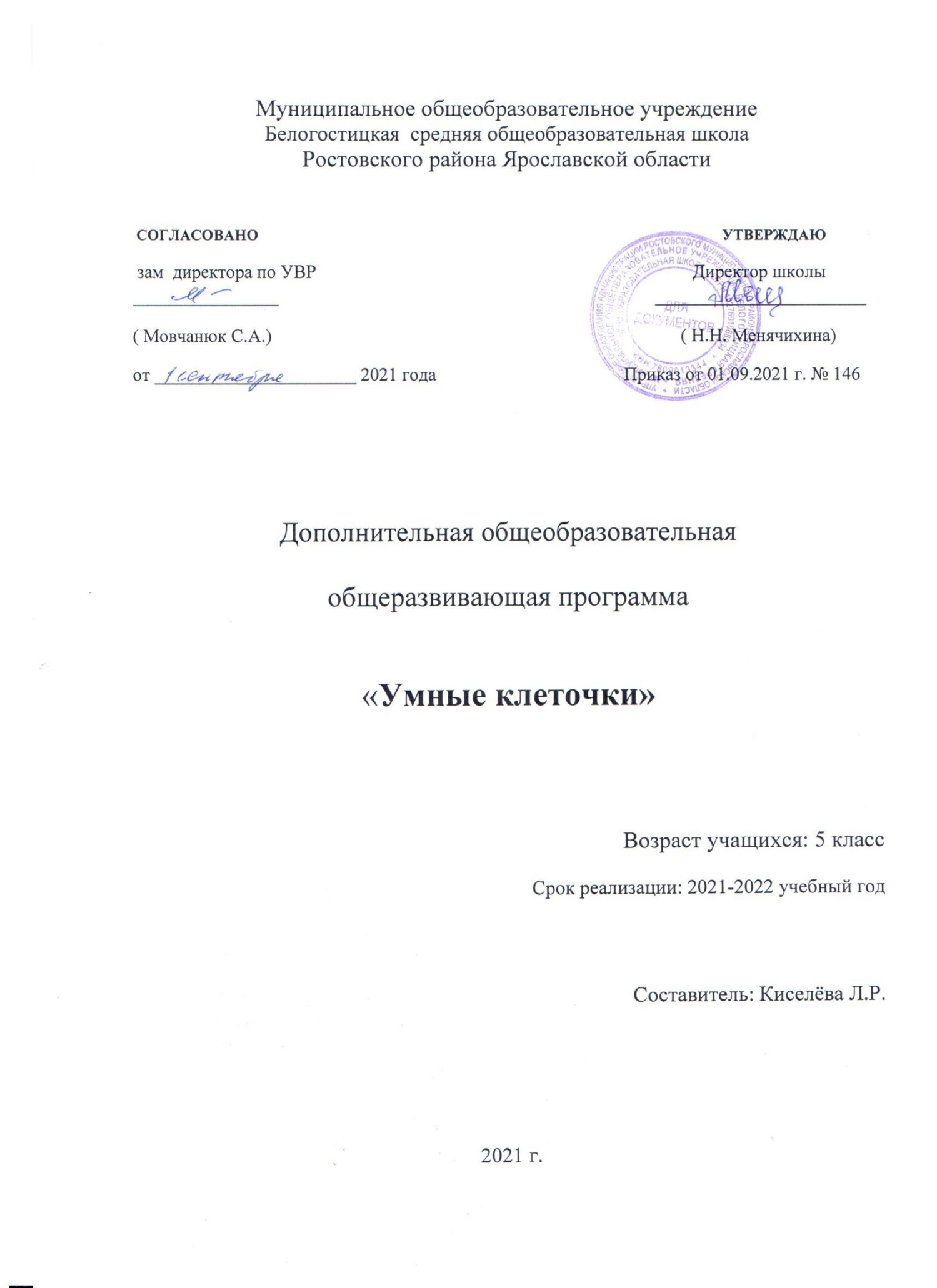 Раздел 1.1.1. Пояснительная запискаПрограмма разработана с учетом современных требований, так как человечеству придётся решать ряд сложнейших проблем связанных сжизнью на планете. Справиться с этим могут только высокообразованные и   высоконравственные люди. Поэтому так необходимо повышениеинтеллектуального потенциала человечества.Рабочая программа «Шахматы» для обучающихся 5 классовразработана в соответствии:- с требованиями федерального государственного образовательногостандарта начального общего образования (2009г.);- авторской программы «Шахматы» автор А.А.Тимофеев, (Сборникпрограмм внеурочной деятельности под редакцией Н.Ф.Виноградовой,5класс, Москва Издательский центр «Вентана- Граф» 2012 год).- с образовательными потребностями и запросами участниковобразовательного процесса, особенностями обучающихся,-профессиональными возможностями педагога, состоянием учебно-методического и материально-технического обеспечения образовательногопроцесса.Данная программа тесно связана со всеми предметами, составляющимибазовый компонент образования в средней школе. Спецификашахматной игры позволяет понять основы различных наук на шахматномматериале: философский аспект, теория множеств, информатика,математика и в частности геометрия. Курс шахмат также обеспечиваетпропедевтику курса менеджмента, так как в процессе игры реализуютсяфункции контроля, планирования и анализа, как и при любом процессеуправления.Актуальность программы обусловлена тем, что в средней школепроисходят радикальные изменения: на первый план выдвигаетсяразвивающая функция обучения, в значительной степени способствующаястановлению личности младших школьников и наиболее полному раскрытиюих творческих способностей. Введение «Шахмат» позволяет реализоватьмногие позитивные идеи отечественных теоретиков и практиков — сделатьобучение радостным, поддерживать устойчивый интерес к знаниям. Так же -это одна из самых эффективных игр, способствующих интеллектуальномуразвитию человека.Шахматы в средней школе положительно влияют насовершенствование у детей многих психических процессов и таких качествкак восприятие, внимание, воображение, память, мышление, начальныеформы волевого управления поведением. Обучение игре в шахматы с самогораннего возраста помогает многим детям не отстать в развитии о т своихсверстников, открывает дорогу к творчеству сотням тысяч детейнекоммуникативного типа. Расширение круга общения, возможностейполноценного самовыражения, самореализации позволяет этим детямпреодолеть замкнутость, мнимую ущербность. Педагогическаяцелесообразность программы объясняется тем, что начальный курс пообучению игре в шахматы максимально прост и доступен среднимшкольникам. Стержневым моментом занятий становится деятельность самихучащихся, когда они наблюдают, сравнивают, классифицируют, группируют, делают выводы, выясняют закономерности.Продолжительность реализации программы – 1 час в неделю (35учебных недель - 35 занятий). Возрастной состав кружка «Шахматы» детей 11лет. 1.2. Цель и задачи программыЦель программы: развитие мышления младшего школьника во всех егопроявлениях — от нагляднообразного мышления до комбинаторного,тактического и творческого.Для достижения поставленной цели решаются следующие задачи:• развитие внимания и мотивации школьника;• развитие наглядно-образного мышления;• организация общественно-полезной и досуговой деятельностиучащихся;• включение учащихся в разностороннюю деятельность;• формирование навыков позитивного коммуникативного общения;• воспитание трудолюбия, способности к преодолению трудностей,• целеустремлённости и настойчивости в достижении результата;1.3. Содержание программы( Всего 35ч)Рабочая программа «Шахматы » состоит из 4 разделов:1. Шахматная доска и фигуры.2. Ходы и взятия фигур.3. Цель и результат шахматной партии. Шах, мат и пат.4. Запись шахматных ходов.Шахматная доска и фигуры (7 ч)Шахматная доска. Поля, линии. Легенда о возникновении шахмат.Обозначение полей и линий. Шахматные фигуры и их обозначения.Ходы и взятия фигур (12 ч)Ходы и взятия ладьи, слона, ферзя, короля и пешки. Ударность иподвижность фигур в зависимости от положения на доске. Угроза,нападение, защита. Превращение и взятие на проходе пешкой. Значение короля.Шах. Короткая и длинная рокировка. Начальная позиция. Записьшахматных позиций. Цель и результат шахматной партии. Шах, мат и пат (12 ч)Способы защиты от шаха. Открытый, двойной шах. Мат. Сходствои различие между понятиями шаха и мата. Алгоритм решения задач на мат в один ход. Пат. «Бешеные» фигуры. Сходство и различие междупонятиям и мата и пата. Выигрыш, ничья, виды ничьей (в том числе вечный шах).Правила шахматных соревнований. Шахматные часы.Запись шахматных ходов (4 ч)Принцип записи перемещения фигуры. Полная и краткая нотация.Условные обозначения перемещения, взятия, рокировки. Шахматныйдиктант.1.4. Планируемые результатыК концу изучения учащиеся должны знать:• шахматную доску и её структуру;обозначение полей линий;• ходы и взятия всех фигур, рокировку;• основные шахматные понятия (шах, мат, пат, выигрыш, ничья,ударность и подвижность фигур, ценность фигур, угроза, нападение,защита, три стадии шахматной партии, развитие и др.);К концу изучения учащиеся должны уметь:• играть партию от начала до конца по шахматным правилам;• записывать партии и позиции, разыгрывать партии по записи;• находить мат в один ход в любых задачах такого типа;• оценивать количество материала каждой из сторон и определятьналичие материального перевеса;• планировать, контролировать и оценивать действия соперников;• определять общую цель и пути её достижения;• решать лабиринтные задачи (маршруты фигур) на шахматномматериале.Раздел 2.2.1 Учебно-тематический план2.2 Условия реализацииКомпьютер, часы, шахматы.Форма аттестацииСоревнования, шахматные турниры, решение логических задач.Методический материалТаблицы, схемы, сборники игр, тематические презентация, видеоматериалы.Список литературыУчебно – методический комплект:А.А. Тимофеев "Программа курса "Шахматы – школе: Для начальных классов общеобразовательных учреждений", 2011Сборник программ внеурочной деятельности. 1-4 классы / под ред. Н.Ф. Виноградовой – М.: «Вентана-Граф», 2012.Методические пособия:Сухин И. Шахматы, первый год, или Там клетки черно-белые чудес и тайн полны: – Обнинск: Духовное возрождение, 1998.Сухин И. Шахматы, первый год, или Учусь и учу. – Обнинск: Духовное возрождение, 1999.Экранно – звуковые пособия:Сухин И. Приключения в Шахматной стране. Первый шаг в мир шах- мат. – М.: Диафильм, 1990.Игры в шахматыТемыколичество часов1.Шахматная доска и фигуры.7чШахматная доска. Поля, линии. Обозначение полей и линий.3Легенда о возникновении шахмат.1Шахматные фигуры и их        обозначения.32.Ходы и взятие фигур.12чХоды ивзятия ладьи,слона,ферзя,короля и пешки2Ударность и подвижность фигур взависимости от положения на доске.2Угроза, нападение, защита.2Превращение и взятие на проходепешкой.1Значение короля.1Короткая и длинная рокировка.1Начальная позиция.1Запись шахматных позиций.23.Цель и результат шахматнойпартии.Понятия «шах», «мат», «пат».12чСпособы защиты от шаха2Открытый, двойной шах.1Мат.1Сходство и различие между понятиямишаха и мата.2Алгоритм решения задач на мат в одинход.1Пат.1«Бешеные» фигуры.1Сходство и различие между понятиямимата и пата.2Выигрыш, ничья, виды ничьей (в томчисле вечный шах).14.Запись шахматных ходов.4чПринцип записи перемещения фигуры.Условные обозначения перемещения,взятия, рокировки.1Полная и краткая нотация. Шахматныйдиктант.3№ п\пСОДЕРЖАНИЕ(разделы, темы)ОборудованиеΙШахматная доска и фигуры.Шахматная	доска.	Поля,	линии.Обозначение полей и линий.Шахматная доска.Легенда	о	возникновении	шахмат.Шахматные	фигуры	и	их обозначения.Дидактические задания иигры "Горизонталь", "Вертикаль".ΙΙХоды и взятие фигур.Диафильм "Приключенияв Шахматной стране».Ходы и взятия ладьи, слона, ферзя, короля и пешки.Диафильм "Приключения в Шахматной стране.Первый шаг в миршахмат".Ударность и подвижность фигур в зависимости от положения на доске.Диафильм "Книга шахматной мудрости. Второй шаг в миршахмат".Угроза, нападение, защита.Дидактические задания и игры "Лабиринт", "Перехитри часовых", "Один в поле воин","Кратчайший путь".Превращение	и	взятие	на	проходе пешкой.Дидактические игры" Захват контрольного поля", "Защита контрольного поля","Игра на уничтожение".Значение короля.Дидактические задания"Перехитри часовых","Сними часовых" и др.Короткая и длинная рокировка.Диафильм "Волшебные шахматные фигуры.Третий шаг в миршахмат".Дидак. задания.Начальная позиция.Дидактические игры "Захват контрольногополя» и др.Запись шахматных позиций.Дидактические задания и игры "Лабиринт", "Перехитри часовых", "Один в поле воин","Кратчайший путь".Практическая игра.Шахматная доска.ΙΙΙЦель	и		результат	шахматной партии.		Понятия	«шах»,	«мат»,«пат».Диафильм "Приключения в Шахматной стране.Первый шаг в миршахмат".Способы защиты от шаха.Открытый, двойной шах.Дидактические задания"Лабиринт", "Один в поле воин".Мат.Дидактические игры"Игра на уничтожение".Сходство	и	различие	между понятиями шаха и мата.Дидактические задания и игры "Лабиринт", "Перехитри часовых", "Один в поле воин","Кратчайший путь".Алгоритм решения задач на мат водин ход.Шахматная доска.Пат.Дидактические задания "Шах или не шах", "Дай шах", "Пять шахов","Защита от шаха".«Бешеные» фигуры.Дидактическое задание"Мат или не мат".Сходство	и	различие	междупонятиями мата и пата.Выигрыш, ничья, виды ничьей (в томчисле вечный шах).Дидактическое задание"Дай мат в один ход".Правила	шахматных	соревнований.Шахматные часы.Дидактическое задание"Пат или не пат".ΙѴЗапись шахматных ходов.Принцип	записи	перемещенияфигуры.	Условные	обозначения перемещения, взятия, рокировки.Дидактическое задание "Рокировка".Полная	и	краткая	нотация.Шахматный диктант.Дидактическая игра "Двахода".ѴЦенность	шахматных	фигур.Нападение и защита, размен.Ценность фигур. Единица измерения ценности. Изменение ценностив зависимости от ситуации на доске.Шахматная доска.Размен.	Равноценный		и неравноценный		размен.Материальный перевес, качество.Шахматная доска.ѴΙОбщие	принципы	разыгрываниядебюта.Шахматная доска.Мобилизация	фигур,	безопасность короля,	борьба	за		центр	ирасположение пешек в дебюте.Шахматная доска.Классификация дебютов.Анализ учебных партий.Раннее развитие ферзя.